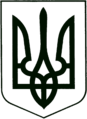    УКРАЇНА
          МОГИЛІВ-ПОДІЛЬСЬКА МІСЬКА РАДА
        ВІННИЦЬКОЇ ОБЛАСТІ   Р І Ш Е Н Н Я  №113Про виконання «Плану заходів з виконання Концепції реалізації державної політики у сфері профілактики правопорушень на період до 2015 року» за 2015 рік	Керуючись ст.ст. 26, 28, 30 Закону України «Про місцеве самоврядування в Україні», заслухавши інформацію начальника юридичного відділу апарату міської ради та виконкому Покими І.О., -         міська рада ВИРІШИЛА:Інформацію начальника юридичного відділу апарату міської ради та виконкому Покими І.О., про виконання «Плану заходів з виконання Концепції реалізації державної політики у сфері профілактики правопорушень на період до 2015 року» за 2015 рік взяти до відома.В зв’язку з закінченням терміну дії «Плану заходів з виконання Концепції реалізації державної політики у сфері правопорушень на період до 2015 року»  зняти з контролю рішення 31 сесії міської ради 6 скликання від 30.04.2013 р. № 755 «Про затвердження плану заходів з виконання Концепції реалізації державної політики у сфері профілактики правопорушень на період до 2015 року».Контроль за виконанням даного рішення покласти на заступника міського голови з питань діяльності виконавчих органів Кригана В.І..    Міський голова                                                    П. Бровко        Від 29.02.2016 р.7 сесії7 скликання